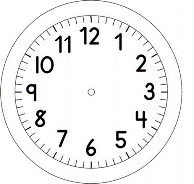 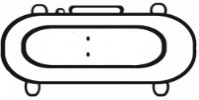 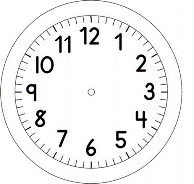 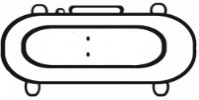 MATEMÁTICA – ON-LINEJOGO DA MEMÓRIA DAS SENTENÇAS MATEMÁTICAS.	DURANTE A AULA ON-LINE, JOGAREMOS O JOGO DA MEMÓRIA DAS SENTENÇAS MATEMÁTICAS. 	USE OS RETÂNGULOS ABAIXO, PARA REGISTRAR AS SENTENÇAS QUE APARECEREM NO JOGO.REGISTRE A PONTUAÇÃO DO JOGO NA TABELA ABAIXO.NOME DOS JOGADORESPONTOS